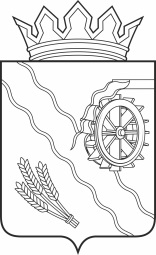 Дума Шегарского районаТомской областиРЕШЕНИЕс. Мельниково19.07.2022г.                                                                                                     № 222 «Об установлении муниципальных должностей и должностей муниципальной службы на территории муниципального образования «Шегарский район»В соответствии со статьей 6 Федерального закона от 2 марта 2007 года № 25-ФЗ «О муниципальной службе в Российской Федерации», статьей 2 Закона Томской области от 11 сентября 2007 года № 198-ОЗ «О муниципальной службе в Томской области», статьей 1 Закона Томской области от 9 октября 2007 года № 223-ОЗ «О муниципальных должностях и должностях муниципальной службы в Томской области», ДУМА ШЕГАРСКОГО РАЙОНА РЕШИЛА:1.Установить муниципальные должности на территории муниципального образования «Шегарский район» согласно приложению 1.2.Установить должности муниципальной службы на территории муниципального образования «Шегарский район» согласно приложению 2.3.  Настоящее решение вступает в силу со дня официального опубликования.4. Настоящее решение разместить в сети Интернет на официальном сайте Шегарского района не позднее 20 дней после его подписания в установленном порядке. 5. Контроль за исполнением настоящего решения возложить на бюджетно -контрольный комитет Думы Шегарского района.Председатель Думы Шегарского района                                            Л.И. НистерюкГлава Шегарского района                                                                     А.К. МихкельсонПриложение 1к решению Думы Шегарского района                          от 19.07.2022г. № 222МУНИЦИПАЛЬНЫЕ ДОЛЖНОСТИНА ТЕРРИТОРИИМУНИЦИПАЛЬНОГО ОБРАЗОВАНИЯ «ШЕГАРСКИЙ РАЙОН»Приложение 2к решению Думы Шегарского районаот 19.07.2022г. № 222ДОЛЖНОСТИМУНИЦИПАЛЬНОЙ СЛУЖБЫ НА ТЕРРИТОРИИ МУНИЦИПАЛЬНОГООБРАЗОВАНИЯ «ШЕГАРСКИЙ РАЙОН»№ппНаименование муниципальной должности1Глава муниципального образования 2Председатель Думы Шегарского района 3Председатель контрольно-счетного органа муниципального образования4Аудитор контрольно-счетного органа муниципального образования№ п/пГруппа должностейНаименование должности муниципальной службыТаблица 1. Должности муниципальной службы, служебная функция по которым предполагает руководство подчиненными, в местной администрации муниципального образования Томской области как юридическом лицеТаблица 1. Должности муниципальной службы, служебная функция по которым предполагает руководство подчиненными, в местной администрации муниципального образования Томской области как юридическом лицеТаблица 1. Должности муниципальной службы, служебная функция по которым предполагает руководство подчиненными, в местной администрации муниципального образования Томской области как юридическом лице1главная Глава муниципального образования, назначенный по контракту2главная Первый заместитель главы муниципального образования (срочный трудовой договор)3главная Первый заместитель главы администрации муниципального образования (срочный трудовой договор)4главная Заместитель главы муниципального образования (срочный трудовой договор)5главная Заместитель главы администрации муниципального образования (срочный трудовой договор)6ведущая  Управляющий делами (срочный трудовой договор)7ведущая  Руководитель управления в составе администрации муниципального образования8ведущая  Руководитель отдела в составе администрации муниципального образования9старшаяЗаместитель руководителя отдела в составе администрации муниципального образования10старшаяЗаместитель руководителя управления в составе администрации муниципального образования11старшаяРуководитель отдела в составе управления в составе администрации муниципального образования12старшаяЗаместитель руководителя отдела в составе управления в составе администрации муниципального образованияТаблица 2. Должности муниципальной службы, служебная функция по которым предполагает руководство подчиненными, в управлении, входящем в структуру местной администрации муниципального образования Томской области и обладающем правами юридического лицаТаблица 2. Должности муниципальной службы, служебная функция по которым предполагает руководство подчиненными, в управлении, входящем в структуру местной администрации муниципального образования Томской области и обладающем правами юридического лицаТаблица 2. Должности муниципальной службы, служебная функция по которым предполагает руководство подчиненными, в управлении, входящем в структуру местной администрации муниципального образования Томской области и обладающем правами юридического лица1ведущаяРуководитель управления в структуре администрации муниципального образования2старшаяЗаместитель руководителя управления в структуре администрации муниципального образования3старшаяРуководитель отдела в составе управления в структуре администрации муниципального образования4старшаяЗаместитель руководителя отдела в составе управления в структуре администрации муниципального образованияТаблица 3. Должности муниципальной службы, служебная функция по которым предполагает руководство подчиненными, в отделе, входящем в структуру местной администрации муниципального образования Томской области и обладающем правами юридического лицаТаблица 3. Должности муниципальной службы, служебная функция по которым предполагает руководство подчиненными, в отделе, входящем в структуру местной администрации муниципального образования Томской области и обладающем правами юридического лицаТаблица 3. Должности муниципальной службы, служебная функция по которым предполагает руководство подчиненными, в отделе, входящем в структуру местной администрации муниципального образования Томской области и обладающем правами юридического лица1ведущаяРуководитель отдела в структуре администрации муниципального образования2старшаяЗаместитель руководителя отдела в структуре администрации муниципального образования Таблица 4. Должности муниципальной службы, служебная функция по которым не предполагает руководства подчиненными в представительном органе муниципального образования Томской области, обладающем правами юридического лица, в аппарате контрольно-счетного органа муниципального образования Томской области, обладающего правами юридического лица, в ином органе местного самоуправления муниципального образования Томской области, обладающем правами юридического лица, в местной администрации муниципального образования Томской области как юридическом лице, в органе, входящем в структуру местной администрации муниципального образования Томской области и обладающем правами юридического лица, а также в аппарате избирательной комиссии муниципального образования Томской области, обладающей правами юридического лица Таблица 4. Должности муниципальной службы, служебная функция по которым не предполагает руководства подчиненными в представительном органе муниципального образования Томской области, обладающем правами юридического лица, в аппарате контрольно-счетного органа муниципального образования Томской области, обладающего правами юридического лица, в ином органе местного самоуправления муниципального образования Томской области, обладающем правами юридического лица, в местной администрации муниципального образования Томской области как юридическом лице, в органе, входящем в структуру местной администрации муниципального образования Томской области и обладающем правами юридического лица, а также в аппарате избирательной комиссии муниципального образования Томской области, обладающей правами юридического лица Таблица 4. Должности муниципальной службы, служебная функция по которым не предполагает руководства подчиненными в представительном органе муниципального образования Томской области, обладающем правами юридического лица, в аппарате контрольно-счетного органа муниципального образования Томской области, обладающего правами юридического лица, в ином органе местного самоуправления муниципального образования Томской области, обладающем правами юридического лица, в местной администрации муниципального образования Томской области как юридическом лице, в органе, входящем в структуру местной администрации муниципального образования Томской области и обладающем правами юридического лица, а также в аппарате избирательной комиссии муниципального образования Томской области, обладающей правами юридического лица1старшаяИнспектор контрольно-счетного органа2старшаяГлавный специалист3старшаяПомощник лица, замещающего муниципальную должность (срочный трудовой договор)4старшаяВедущий специалист5старшаяВедущий специалист (обеспечивающие специалисты)6младшаяСпециалист 1-й категории7младшаяСпециалист 2-й категории8младшаяСпециалист